Sheuchan Nursery Newsletter                               January 2022A very warm welcome back to all our families, we hope you have all had a fantastic Christmas break.  The team were delighted to see all the little faces and hear about all the wonderful activities the children got up to in their holidays.  We are also delighted to have our new intake of children join us this term. The children and the team alike have very much enjoyed meeting you all over the last few days and we just know we are all going to have so much fun!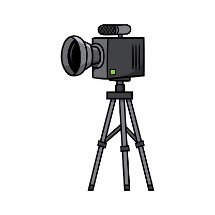 School PhotographerThe school photographer has been rearranged to be in school on Monday the 17th of January. Children will be able to get individual photos and sibling groups. If your child does not attend on a Monday and you wish them to have their photo taken, please get in touch with a member of the Nursery team.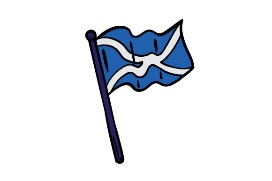 Celebrating Burns DayOn Tuesday the 25th of January the children will receive a Burns Supper.  All parents should have received a link to complete an order form via email, if you haven’t already done so please complete and submit to allow us to place an order with the School kitchen.The children will also be able to participate in Scottish Activities and traditions throughout the next few weeks.  We will also be issuing all children a Scottish Poem which children can learn and recite if they wish.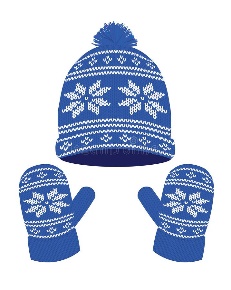 Winter ClothingAs the weather continues to be cold and changeable can we ask that all children come to Nursery with winter warmers such as hats and gloves.  We spend considerable amount of time learning outdoors in all weathers so this will allow the children to remain warm at all times.  Can we ask that all clothing is named.  As you can imagine it is hard to keep track of all the little gloves and hats!!Nursery ClothesIf your child has been sent home in Nursery clothing for any reason can we ask that you return them as soon as possible? Our ‘Spares’ drawer is running very low.Personal Learning JourneysThank you to all the helpful feedback received around the Personal Learning Journeys (PLJ) issued at the end of last term. We are delighted you enjoyed looking at your child’s achievements so far this session. If you haven’t provided a comment to be placed in your child’s PLJ please do so by reply to the Nursery Whatsapp.Covid19Could we just remind parents that your child should not attend Nursery if they have any symptoms of Covid:· A raised temperature· A continuous or new persistent cough· Loss of taste or smellNEW GUIDANCE: For those who test positive from the 6th January 2022· Positive cases are advised to self-isolate for 10 days.· If on day 6 and day 7 of self-isolation they return two consecutive negative LFD tests taken at least 24 hours apart they may end isolation before the end of the 10 day period if they have no fever.Close Contacts: (household & close contacts)· Close contacts who are aged under 18 years and 4 months, can take daily LFD tests for 7 days instead of isolation - provided the tests are negative and they remain without symptoms.· Close contacts who are aged under 5, are encouraged but not required to take a test. They should remain at home should they display any symptoms.Nursey ContactJust a quick reminder, if you wish to speak to your Keyworker or Miss Douglas please request a phone call whilst dropping off or collecting your child. We will be happy to arrange a suitable time for a chat.The Nursery Team